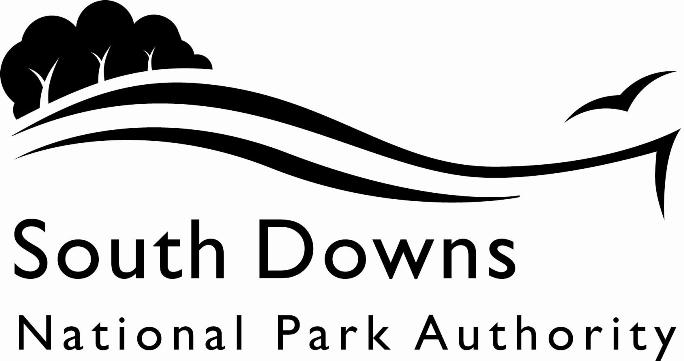 Town and Country Planning Acts 1990Planning (Listed Building and Conservation Area) Act 1990LIST OF NEW PLANNING AND OTHER APPLICATIONS, RECEIVED AND VALIDWEEKLY LIST AS AT 22 November 2021The following is a list of applications which have been received and made valid in the week shown above for the recovered areas within the South Downs National Park (Adur District Council, Arun District Council, Brighton & Hove Council, Wealden District Council, Worthing Borough Council and county applications for East Sussex, Hampshire and West Sussex County Councils), and for all “Called In” applications for the remainder of the National Park area. These will be determined by the South Downs National Park Authority.IMPORTANT NOTE:The South Downs National Park Authority has adopted the Community Infrastructure Levy Charging Schedule, which will take effect from 01 April 2017.  Applications determined after 01 April will be subject to the rates set out in the Charging Schedule (https://www.southdowns.gov.uk/planning/planning-policy/community-infrastructure-levy/).  If you have any questions, please contact CIL@southdowns.gov.uk or tel: 01730 814810.  Want to know what’s happening in the South Downs National Park? 
Sign up to our monthly newsletter to get the latest news and views delivered to your inboxwww.southdowns.gov.uk/join-the-newsletterApplicant:		Mr Paul LottProposal:	Notification of intention to fell 1 no. Maple tree.Location:	Whitegate, The Village, Alciston, Polegate, East Sussex, BN26 6UNGrid Ref:	550805 105850Applicant:		Mr haydn JonesProposal:	Single storey extension and rear terrace (Demolition of conservatory and associated rear terrace)Location:	4 Steep Lane, Findon, Worthing, West Sussex, BN14 0UFGrid Ref:	512157 108372Applicant:		Mr Sean LystorProposal:	Variation of Condition no.2 (Amended Plans) of Planning Permission SDNP/20/03676/FUL for the erection of 14 dwellings.Location:	Land at Limbourne Lane and The Fleet, Fittleworth, West Sussex, Grid Ref:	501530 119148IMPORTANT NOTE: This application is liable for Community Infrastructure Levy and associated details will require to be recorded on the Local Land Charges Register. If you require any additional information regarding this, please contact CIL@southdowns.gov.uk or tel: 01730 814810.Applicant:		Mr Martyn BivandProposal:	1. Yew Tree -Taxus Baccata -  Crown reducton and trimming to retain shape including some lower branches overhanging lane.2 and 3. Conifer - Crown reduction and pruning overhanging branches in adjacent lane.Location:	Post Cottage , The Street, Wilmington, BN26 5SJGrid Ref:	554517 104535Applicant:		Mr Toby JenkinProposal:	Erection of a farm worker's dwelling and farm officeLocation:	Long Furlong Farm, Long Furlong Lane, Clapham, West Sussex, Grid Ref:	509328 108234IMPORTANT NOTE: This application is liable for Community Infrastructure Levy and associated details will require to be recorded on the Local Land Charges Register. If you require any additional information regarding this, please contact CIL@southdowns.gov.uk or tel: 01730 814810.Applicant:		Mr Chris NutleyProposal:	Erection of a barn for the storage of forestry equipment and machinery and dry storage of materials produced on siteLocation:	Pondtail Wood, Muddleswood Road, Albourne, West Sussex, Grid Ref:	526046 114431IMPORTANT NOTE: This application is liable for Community Infrastructure Levy and associated details will require to be recorded on the Local Land Charges Register. If you require any additional information regarding this, please contact CIL@southdowns.gov.uk or tel: 01730 814810.Applicant:		GrahamProposal:	Proposed two storey extension to east and west ends to provide additional bedrooms including accessible bedroom and accessible communal facilities.Location:	Church Lane House , Church Lane, West Dean, PO18 0QYGrid Ref:	486088 112604IMPORTANT NOTE: This application is liable for Community Infrastructure Levy and associated details will require to be recorded on the Local Land Charges Register. If you require any additional information regarding this, please contact CIL@southdowns.gov.uk or tel: 01730 814810.Town and Country Planning Acts 1990Planning (Listed Building and Conservation Area) Act 1990LIST OF NEW PLANNING AND OTHER APPLICATIONS, RECEIVED AND VALIDWEEKLY LIST AS AT 22 November 2021The following is a list of applications which have been received and made valid in the week shown above. These will be determined, under an agency agreement, by Chichester District Council, unless the application is ‘called in’ by the South Downs National Park Authority for determination. Further details regarding the agency agreement can be found on the SDNPA website at www.southdowns.gov.uk.If you require any further information please contact Chichester District Council who will be dealing with the application.IMPORTANT NOTE:The South Downs National Park Authority has adopted the Community Infrastructure Levy Charging Schedule, which will take effect from 01 April 2017.  Applications determined after 01 April will be subject to the rates set out in the Charging Schedule (https://www.southdowns.gov.uk/planning/planning-policy/community-infrastructure-levy/).  If you have any questions, please contact CIL@southdowns.gov.uk or tel: 01730 814810.  Want to know what’s happening in the South Downs National Park? 
Sign up to our monthly newsletter to get the latest news and views delivered to your inboxwww.southdowns.gov.uk/join-the-newsletterApplicant:		Mr Damian HoskerProposal:	Proposed 3 no. Kathrein antennas to replace existing antennas on new poles 2.6m. Proposed Active routers added to new antenna support poles. Proposed 3 no. passive routers installed on existing support pole. Proposed 3 no. 2012 ERS (1400) with filters on ERS XL bracket fixed to existing support pole on concrete base. Proposed 6115 cabinet, 3 no. 2262 ERS and 3 no. 4480 ERS in large cabin and associated ancillary works.Location:	Burton Down Radio Mast, Lee Farm Road, Bignor, West Sussex, Grid Ref:	496569 113119Applicant:		Mr Ben BurrowsProposal:	Demolition of existing dwelling and garage and erection of replacement dwelling, garage with tennis court.Location:	Stane Lodge , Bury Gate, Bury, RH20 1HAGrid Ref:	500669 115700IMPORTANT NOTE: This application is liable for Community Infrastructure Levy and associated details will require to be recorded on the Local Land Charges Register. If you require any additional information regarding this, please contact CIL@southdowns.gov.uk or tel: 01730 814810.Applicant:		Charlotte WolfeProposal:	Erection of a shed.Location:	Jasper , West Marden Hill, West Marden, PO18 9ENGrid Ref:	477193 113590Applicant:		Mr BryantProposal:	Proposed installation of a power cable for an electric car charger in Grade II Listed gardens.Location:	1 Boderton Mews, Burton Park Road, Barlavington, Petworth, West Sussex, GU28 0LSGrid Ref:	496851 117528Applicant:		Mr Andrew HillsProposal:	Replacement single storey side extension.Location:	Henley Hill House , Henley Old Road, Henley, Easebourne, GU27 3HQGrid Ref:	489477 125815Applicant:		Mr Neil JohnsonProposal:	Demolition of exiting conservatory, proposed single storey extensions to the east and south elevation. Change of loft space to habitable accommodation. Location:	Martlets , Fernden Lane, Fernhurst, GU27 3LAGrid Ref:	489857 131481IMPORTANT NOTE: This application is liable for Community Infrastructure Levy and associated details will require to be recorded on the Local Land Charges Register. If you require any additional information regarding this, please contact CIL@southdowns.gov.uk or tel: 01730 814810.Applicant:		Mr & Mrs TaylorProposal:	Proposed Lawful Development Certificate for a single storey rear extension within the parameters of GDPO Class A, extensions and alterations.Location:	Fridays Hill House , Fridays Hill, Fernhurst, GU27 3DXGrid Ref:	489839 129252Applicant:		Mr Duncan HuntProposal:	Provision of hardstanding on site constructed of Ultidrive porous ashphalt.Location:	Kingsley House , Marley Heights, Fernhurst, GU27 3LUGrid Ref:	489328 130217Applicant:		Mr and Mrs WeeksProposal:	Replacement tennis court.Location:	Blytheswood , Graffham Common Road, Graffham, GU28 0PYGrid Ref:	492978 117856Applicant:		Sujata RanaProposal:	Under Regulation 5 installation of 1 no. 9m pole.Location:	Land adjacent to 1 Hurlands Farm Cottages, Selham Road, Selham, Lodsworth, Petworth, West Sussex, GU28 0PNGrid Ref:	493506 120740Applicant:		Mrs ManuelProposal:	Single storey side extension, window/door alterations/additions and associated works.Location:	27 Downsview Drive, Midhurst, GU29 9LWGrid Ref:	488241 120342Applicant:		Mrs Val SmithProposal:	Notification of intention to reduce heights by 2-3m and remove laterals back to stem by approx 2-3m on (east sector) on 2 no. Yew trees (T1 and T2). Reduce height by 2-3m and reduce east sector by 0.5-1m on 1 no Yew tree (T3).Location:	Bierton House, Edinburgh Square, Midhurst, West Sussex, GU29 9NLGrid Ref:	488734 121397Applicant:		MR & MRS B BLACKERProposal:	Proposed insertion of 2no. Dormer windows.Location:	Dunner Hill Farm , Iping Lane, Iping, GU29 0PJGrid Ref:	484679 125298Applicant:		Mr Ian ClydeProposal:	Single rear extension to replace existing conservatory.Location:	3 The Courtyard, A283 Hillgrove Lane to Luffs Meadow, Northchapel, Petworth, West Sussex, GU28 9HHGrid Ref:	495209 129136Applicant:		Mr & Mrs FaderoProposal:	Erection of detached outbuilding.Location:	Tanya House , A283 Valentines Lea To Valentines Hill, Valentines Hill, Northchapel, GU28 9EHGrid Ref:	495071 130104Applicant:		Lord John EgremontProposal:	Notification of intention to reduce height by 1.5m on 1 no. Cypress tree (T1), crown reduce by 30% on 1 no. Cypress tree (T3). Fell 3 no. Cypress trees (T2, T5 and T8) and 1 no. Goat Willow tree (T7).Location:	398A and 398B Pound Street, Petworth, West Sussex, GU28 0DXGrid Ref:	497564 121569Applicant:		Mr Kristian BrownProposal:	Rear single storey extension and internal alterations to ground floor.Location:	22 Hampers Green, Petworth, West Sussex, GU28 9NWGrid Ref:	497527 122974Applicant:		Lady Elizabeth BensonProposal:	Notification of intention ot fell 1 no. Cherry tree (T1), 2 no. Pine trees (T2 and T4) and 1 no. Eucalyptus tree (T3).Location:	2 Appletree Cottages, A286 The Grove to Cobblers Row, Singleton, Chichester, West Sussex, PO18 0EXGrid Ref:	487673 113109Applicant:		Mr LightonProposal:	Notification of intention to crown lift to clear ground level by 5.5m on 5 no. Yew trees and 5 no. Hornbeam trees (Group, G1). Prune east sector overhang back in line with the lower trimmed sections of the Cherry laurel hedge by 4m on 5 no. Hornbeam trees and 5 no. Cherry laurel trees (Group, G2). Crown reduce (top section) by 3m and reduce width (all round) by 0.50cm on 1 no. Bay Laurel tree (T1). Reduce height by 2m and reduce width by 50cm (all round inside) on 1 no. Cherry laurel hedge (H1).Location:	Church House , Stopham Lanes, Stopham, RH20 1EGGrid Ref:	502752 118941Applicant:		Mr SavoryProposal:	Addition of first floor to existing ground floor single storey extension, incorporating enlarged ground floor footprint by replacement of existing timber framed lean-to.Location:	Heacham Cottage, Brooks Nap Road, Walderton, Chichester, West Sussex, PO18 9EAGrid Ref:	478632 110576Applicant:		Mr SavoryProposal:	Addition of first floor to existing ground floor single storey extension, incorporating enlarged ground floor footprint by replacement of existing timber framed lean-to.Location:	Heacham Cottage, Brooks Nap Road, Walderton, Chichester, West Sussex, PO18 9EAGrid Ref:	478632 110576Applicant:		MS Charlotte WiganProposal:	Crown reduce by up to 30% (1.5m all round) on 1 no. Ginkgo tree (T3) subject to TL/84/01037/TPO.Location:	Tillington Hill House , Upperton Road, Tillington, GU28 9ADGrid Ref:	496182 122196Applicant:		Sir & Lady Haddon-CaveProposal:	Erection of extensions and alterations, construction of swimming pool and revisions to parking and turning area.Location:	The Mount , Dumpford Lane, Trotton, GU31 5JNGrid Ref:	482641 122108IMPORTANT NOTE: This application is liable for Community Infrastructure Levy and associated details will require to be recorded on the Local Land Charges Register. If you require any additional information regarding this, please contact CIL@southdowns.gov.uk or tel: 01730 814810.Applicant:		Mark HowarthProposal:	Erection of a ground mounted solar array for generation of domestic electricity with 38 no. panels.Location:	Ingrams Farm , Fittleworth Road, Wisborough Green, RH14 0JAGrid Ref:	503137 124418Town and Country Planning Acts 1990Planning (Listed Building and Conservation Area) Act 1990LIST OF NEW PLANNING AND OTHER APPLICATIONS, RECEIVED AND VALIDWEEKLY LIST AS AT 22 November 2021The following is a list of applications which have been received and made valid in the week shown above. These will be determined, under an agency agreement, by East Hants District Council, unless the application is ‘called in’ by the South Downs National Park Authority for determination. Further details regarding the agency agreement can be found on the SDNPA website at www.southdowns.gov.uk.If you require any further information please contact East Hants District Council who will be dealing with the application.IMPORTANT NOTE:The South Downs National Park Authority has adopted the Community Infrastructure Levy Charging Schedule, which will take effect from 01 April 2017.  Applications determined after 01 April will be subject to the rates set out in the Charging Schedule (https://www.southdowns.gov.uk/planning/planning-policy/community-infrastructure-levy/).  If you have any questions, please contact CIL@southdowns.gov.uk or tel: 01730 814810.  Want to know what’s happening in the South Downs National Park? 
Sign up to our monthly newsletter to get the latest news and views delivered to your inboxwww.southdowns.gov.uk/join-the-newsletterApplicant:		Mrs Lottie ClarkeProposal:	Construction of outdoor swimming poolLocation:	West Barn , Wyck Lane, Binsted, Alton, GU34 3ALGrid Ref:	475926 139791Applicant:		Mrs Lottie ClarkeProposal:	Listed Building consent - Construction of outdoor swimming poolLocation:	West Barn , Wyck Lane, Binsted, Alton, GU34 3ALGrid Ref:	475926 139791Applicant:		Miss Julie NessProposal:	Tulip Tree - Fell. No replacement.Location:	The Bothy , Mill Lane, Hawkley, Liss, GU33 6NSGrid Ref:	475208 130487Applicant:		Mrs Jennifer HenningsProposal:	Lawful Development Certificate for an exisitng use - The property has been continuously occupied by a tenant in breach of condition 2 of planning permission (PRD1140/2) granted on 2nd October 1961 for more than 10 years.Location:	Orchard Rise , Ramsdean Road, Ramsdean, Petersfield, GU32 1RUGrid Ref:	471136 122403Applicant:		Mr Mark GillProposal:	Lawful Development Certificate for a Proposed Development - Single storey rear extensionLocation:	31 Gloucester Close, Petersfield, GU32 3AXGrid Ref:	473819 123408Applicant:		British TelecomProposal:	Remove a glass pane from one window on the first floor north elevation of the exchange. An aluminium louvre will be installed and fixed to the window frame. Also, panes of glass will be removed from two windows on the south elevation of the exchange. Two aluminium louvres will be installed and fixed to the window frames. The louvres will be mill finish to match existing louvres installed in the building.Location:	British Telecom Telephone Exchange , Charles Street, Petersfield, GU32 3EHGrid Ref:	474446 123342Applicant:		Mr Dan CharltonProposal:	Single storey rear extensionLocation:	15 Sussex Road, Petersfield, Hampshire, GU31 4JXGrid Ref:	474773 122921Applicant:		Miss Rachael KendrewProposal:	Removal of condition 4 of planning permission  SDNP/21/03201/FUL  - A bat/bird roosting unit cannot be installed on the application site as there is no suitable location for it to be installed within our site boundary. We do not have consent to build these boxes outside of out site boundary as this is land owned by others.The 2 x chargers will be built on only a small portion of the overall site (shown red on the location plan drawing), with the rest of the site remaining in McDonald's ownership (shown blue on the location plan drawing). Unfortunately, the bat/bird unit cannot therefore be placed anywhere else on the site.Location:	Mcdonalds Restaurant , Winchester Road, Petersfield, GU32 3BSGrid Ref:	473594 123774Applicant:		Marcelle DelahayeProposal:	Proposed Tennis CourtLocation:	Viola Hill , Ashford Lane, Steep, Petersfield, GU32 1AAGrid Ref:	474575 126877Applicant:		Mr Marcus NealProposal:	Variation of condition 10 of SDNP/13/0966/FUL to allow the change to the wording required by the council "Variation of Condition 10 of SDNP /13/01966/FUL to read "Notwithstanding the changes of use permitted within Schedule 2 of the Town and Country Planning (General Permitted Development) Order 2005 (as amended) the development hereby permitted shall be used for purposes with Class E (g)(iii) and B8 of the Town and Country (Use Classes) Order, 1987 only, and for no other purpose."Location:	Brickyards Industrial Estate , Rockpits Lane, Steep Marsh, Petersfield, GU32 2BNGrid Ref:	475299 126208Applicant:		M Stuart-BourneProposal:	Retrospective application for the retention of the car port, deck and balustradeLocation:	3 New Buildings Lane, West Worldham, Alton, GU34 3BJGrid Ref:	475028 136689Town and Country Planning Acts 1990Planning (Listed Building and Conservation Area) Act 1990LIST OF NEW PLANNING AND OTHER APPLICATIONS, RECEIVED AND VALIDWEEKLY LIST AS AT 22 November 2021The following is a list of applications which have been received and made valid in the week shown above. These will be determined, under an agency agreement, by Horsham District Council, unless the application is ‘called in’ by the South Downs National Park Authority for determination. Further details regarding the agency agreement can be found on the SDNPA website at www.southdowns.gov.uk.If you require any further information please contact Horsham District Council who will be dealing with the application.IMPORTANT NOTE:The South Downs National Park Authority has adopted the Community Infrastructure Levy Charging Schedule, which will take effect from 01 April 2017.  Applications determined after 01 April will be subject to the rates set out in the Charging Schedule (https://www.southdowns.gov.uk/planning/planning-policy/community-infrastructure-levy/).  If you have any questions, please contact CIL@southdowns.gov.uk or tel: 01730 814810.  Want to know what’s happening in the South Downs National Park? 
Sign up to our monthly newsletter to get the latest news and views delivered to your inboxwww.southdowns.gov.uk/join-the-newsletterApplicant:		Richard M BannisterProposal:	Erection of an external store with electric vehicle charging pointsLocation:	The Mile House , Rackham Road, Amberley, BN18 9NRGrid Ref:	504178 113535Applicant:		Ms Moira FootProposal:	Erection of one and a half storey side extension, with three additional dormer windows, new entrance porch and internal alterations. (Householder)Location:	White Cottage , Toat Lane, Pulborough, RH20 1BYGrid Ref:	504252 121718Applicant:		Ms Moira FootProposal:	Erection of one and a half storey side extension, with three additional dormer windows, new entrance porch and internal alterations. (Listed Building Consent)Location:	White Cottage , Toat Lane, Pulborough, RH20 1BYGrid Ref:	504252 121718Town and Country Planning Acts 1990Planning (Listed Building and Conservation Area) Act 1990LIST OF NEW PLANNING AND OTHER APPLICATIONS, RECEIVED AND VALIDWEEKLY LIST AS AT 22 November 2021The following is a list of applications which have been received and made valid in the week shown above. These will be determined, under an agency agreement, by Lewes District Council, unless the application is ‘called in’ by the South Downs National Park Authority for determination. Further details regarding the agency agreement can be found on the SDNPA website at www.southdowns.gov.uk.If you require any further information please contact Lewes District Council who will be dealing with the application.IMPORTANT NOTE:The South Downs National Park Authority has adopted the Community Infrastructure Levy Charging Schedule, which will take effect from 01 April 2017.  Applications determined after 01 April will be subject to the rates set out in the Charging Schedule (https://www.southdowns.gov.uk/planning/planning-policy/community-infrastructure-levy/).  If you have any questions, please contact CIL@southdowns.gov.uk or tel: 01730 814810.  Want to know what’s happening in the South Downs National Park? 
Sign up to our monthly newsletter to get the latest news and views delivered to your inboxwww.southdowns.gov.uk/join-the-newsletterApplicant:		Mr J StandingProposal:	Erection of a bike shed and a bin storeLocation:	19 Nevill Cottages, Ditchling, BN6 8UTGrid Ref:	532484 114826Applicant:		-Proposal:	conversion of redundant argicultural barns into 2no 2-bedroom dwellings including reconfiguration and extension of existing 1 bedroom dwellingLocation:	Little Ellinge, The Street, Glynde, Lewes, East Sussex, BN8 6SXGrid Ref:	546040 109178Applicant:		Mr B CarpenterProposal:	T1 - Fell to ground level Multi stem Silver Birch (Betula Pendula). This tree looks to be in heavy decline and is causing safety concernsT2 Fell and make safe up rooted Cypress (cupressus) This Cypress is hanging in another tree and needs to be made safeLocation:	Wellgreen Cottage , Wellgreen Lane, Kingston, BN7 3NSGrid Ref:	539925 108292Applicant:		Vieira & GarwoodProposal:	Single storey ground floor extension to the rearLocation:	2 Kingston Ridge House , Kingston Ridge, Kingston, BN7 3JUGrid Ref:	538980 108715Applicant:		Mr & Mrs K DonnellyProposal:	Removal of rear porch, internal alterations and formation of altered external openingLocation:	Rough Down , The Street, Kingston, BN7 3NTGrid Ref:	539404 108281Applicant:		Mr & Mrs K DonnellyProposal:	Removal of rear porch, internal alterations and formation of altered external openingLocation:	Rough Down , The Street, Kingston, BN7 3NTGrid Ref:	539404 108281Applicant:		T MeanwellProposal:	Part single, part two-storey side and rear extension, conversion of garage and replacement of all windowsLocation:	26 Windover Crescent, Lewes, BN7 1DRGrid Ref:	540151 110803Applicant:		Mrs E McKinneyProposal:	Single-storey side extension with flat roofLocation:	38 The Meadows, Lewes, BN7 2JJGrid Ref:	542031 111348Applicant:		 E MerloProposal:	proposed alterations to exiting rear windows and doors and new projected window with seatingLocation:	10 Clare Road, Lewes, BN7 1PNGrid Ref:	540379 110591Applicant:		N TerrywoodProposal:	Close the doorway between 171 and 172 High Street, the property being separated into two independent retail units and retrospective permission for change of colour to the exterior shop front of 172 High streetLocation:	171-172 , High Street, Lewes, BN7 1YEGrid Ref:	541430 110049Applicant:		Mr A LambProposal:	Change of use from holiday lets to officesLocation:	Foxhole Farm, The Old Farmhouse , Seaford Road, Newhaven, BN9 0EEGrid Ref:	546047 101431Applicant:		J JohnstoneProposal:	Single storey side extension, demolition of pre-fabricated garage and erection of replacement garageLocation:	Downs View , Mill Lane, Rodmell, BN7 3HSGrid Ref:	541783 105776Applicant:		Mr R HunnisettProposal:	construction of replacement dwelling with dormer windows, detached garage, pool house, swimming pool and associated landscapingLocation:	Downland Game Farm , Beechwood Lane, Cooksbridge, BN7 3QQGrid Ref:	539102 114396Applicant:		Mr R HunnisettProposal:	construction of new residential access with gates and associated landscaping and removal of existing accessLocation:	Downland Game Farm , Beechwood Lane, Cooksbridge, BN7 3QQGrid Ref:	539102 114396Applicant:		The Estate OfficeProposal:	Changes to porch arrangement, replacement of all windows, and re-rendering of some elevationsLocation:	Cottage Farm Cottages, The Green, Tarring Neville, East Sussex, Grid Ref:	544209 103775Town and Country Planning Acts 1990Planning (Listed Building and Conservation Area) Act 1990LIST OF NEW PLANNING AND OTHER APPLICATIONS, RECEIVED AND VALIDWEEKLY LIST AS AT 22 November 2021The following is a list of applications which have been received and made valid in the week shown above. These will be determined, under an agency agreement, by Winchester District Council, unless the application is ‘called in’ by the South Downs National Park Authority for determination. Further details regarding the agency agreement can be found on the SDNPA website at www.southdowns.gov.uk.If you require any further information please contact Winchester District Council who will be dealing with the application.IMPORTANT NOTE:The South Downs National Park Authority has adopted the Community Infrastructure Levy Charging Schedule, which will take effect from 01 April 2017.  Applications determined after 01 April will be subject to the rates set out in the Charging Schedule (https://www.southdowns.gov.uk/planning/planning-policy/community-infrastructure-levy/).  If you have any questions, please contact CIL@southdowns.gov.uk or tel: 01730 814810.  Want to know what’s happening in the South Downs National Park? 
Sign up to our monthly newsletter to get the latest news and views delivered to your inboxwww.southdowns.gov.uk/join-the-newsletterApplicant:		Mr and Mrs McAlpineProposal:	Proposed garden works including rearrangement of drive, new gates, new terrace and extension to existing walls, paths and ha-ha and associated worksLocation:	Longwood Dean House , Longwood Dean Lane, Owslebury, SO21 1JRGrid Ref:	454568 123861Applicant:		Mr and Mrs McAlpineProposal:	Proposed garden works including rearrangement of drive, new gates, new terrace and extension to existing walls, paths and ha-ha and associated worksLocation:	Longwood Dean House , Longwood Dean Lane, Owslebury, SO21 1JRGrid Ref:	454568 123861Applicant:		Mrs Nell GibsonProposal:	Willow - large limbs regularly falling off - posing danger to surrounding hedges and sheds. Has been approx 20 years since pollarding, advised by tree surgeon that it needs re-pollardingElderflower - has died, needs fellingLocation:	Post Office And Village Stores, Flat , Warnford Road, Corhampton, SO32 3NDGrid Ref:	461094 120357Applicant:		Mr Mark Mills-GoodletProposal:	Ground Floor Additions.Location:	Litheys Hill House , Green Lane, Hambledon, PO7 4SXGrid Ref:	463870 115501Applicant:		Mr & Mrs C EvansProposal:	Demolition of conservatory, and erection of replacement conservatory. Erection of single storey extension to south elevation.Location:	Rosecroft , East Street, Hambledon, PO7 4SAGrid Ref:	465163 115245IMPORTANT NOTE: This application is liable for Community Infrastructure Levy and associated details will require to be recorded on the Local Land Charges Register. If you require any additional information regarding this, please contact CIL@southdowns.gov.uk or tel: 01730 814810.Applicant:		EE LimitedProposal:	1 x 25-metre-high ground based 1S lattice tower fixed on concrete base 6 x multi-band sector antenna fixed onto tower headframe2 x 0.6m DIA transmission dishes fixed onto tower headframe1 x MK5B Link AC cabinet (1200x500x1700) 1 x Furo cabinet (2100x750x600) 1 x M35 cabinet (1600x1200x600) 1 x D-Airo cabinet (1540x1540x2000)2.1m high timber close board fence around 6m x 8m compoundOther ancillary equipment and cablingThe mast is to be galvanised and the cabinets are to be fir green (RAL 6009).Location:	Land at Hampage Farm, Alresford Road, Ovington, Alresford, Hampshire, SO24 0HUGrid Ref:	454845 130328Applicant:		Ms Sophie GoodallProposal:	A new enclosed porch to the front door.Location:	8 Malthouse Close, Easton, SO21 1ESGrid Ref:	450984 131978Applicant:		Proposal:	Ash tree located in North East corner of churchyard - Fell.Location:	Church of St Swithun, Church Lane, Martyr Worthy, Hampshire, Grid Ref:	451569 132778Applicant:		Mr & Mrs D BartholomewProposal:	2 storey side extension, elevational alterations and log burner flueLocation:	Tayinloan , Main Road, Owslebury, SO21 1LPGrid Ref:	451643 123566Applicant:		Mr Patrick DawsonProposal:	Construction of raised patioto replace wooden decking to rear attached to existing wall 10m x 3m.  Sloping plot necesitates being built at height of 0.75mLocation:	Little Northfield , Station Road, Soberton, SO32 3QUGrid Ref:	461216 118348Applicant:		Mr SherborneProposal:	To demolish an existing detached two storey dwelling and a detached double garage and to construct a new single storey detached factory unit with single storey office side extension.  The site will be mostly laid to concrete as a service yard for material storage and lorry collection/delivery manoeuvres.  A comprehensive landscape scheme is proposed for the north-west, north-east and south-east boundaries to provide vision and sound screening and ecological enhancements.  The site will form an extension to an existing timber merchant business on the site to the south-west.Location:	Sydenhams Ltd , Wickham Road, Mislingford, PO17 5BAGrid Ref:	459327 114085IMPORTANT NOTE: This application is liable for Community Infrastructure Levy and associated details will require to be recorded on the Local Land Charges Register. If you require any additional information regarding this, please contact CIL@southdowns.gov.uk or tel: 01730 814810.Applicant:		Mr Dean DolmanProposal:	Erection of detached double garageLocation:	The Pastures , Vicarage Lane, Swanmore, SO32 2QTGrid Ref:	458172 116907Applicant:		CzoporProposal:	Replacement rear covered area and relocation of existing vehicular access to existing parking areaLocation:	Tichborne Arms , Riverside Farm Lane, Tichborne, SO24 0NAGrid Ref:	457103 130410Applicant:		Jack CravenProposal:	Provision of 3 Wooden Poles x2 2.9m pole (7.2m above ground) 1x 8m pole (6.2m above ground)Location:	The Old Parlour, Wheely Down Road, Warnford, Southampton, Hampshire, SO32 3LGGrid Ref:	461412 123190Applicant:		Mrs Susie MartinProposal:	Oak (T1) - Neighbours tree overhangs and lower limbs touch shed roof. Crown raise South Western facing branches up to a height of 5 meters of which will allow a 2 meter clearance of shed and will maintain the trees amenity value.Apple (T2) - Fell, has grown into the bt cables and is covered with ivy, it holds little value in its current place.Location:	Culverkeys , Church Lane, West Meon, GU32 1LFGrid Ref:	464044 124130Applicant:		Mr & Mrs M WombellProposal:	Carport and first floor side extensionLocation:	1 Windmere Cottages, Warnford Road, West Meon, Petersfield, Hampshire, GU32 1JNGrid Ref:	463469 123554SDNPA (Wealden District area)SDNPA (Wealden District area)SDNPA (Wealden District area)SDNPA (Wealden District area)Team: SDNPA Eastern Area TeamTeam: SDNPA Eastern Area TeamTeam: SDNPA Eastern Area TeamTeam: SDNPA Eastern Area TeamParish:Alciston Parish MeetingWard:Alfriston WardCase No:SDNP/21/05834/TCASDNP/21/05834/TCASDNP/21/05834/TCAType:Tree in a Conservation AreaTree in a Conservation AreaTree in a Conservation AreaDate Valid:18 November 2021Decision due:30 December 2021Case Officer:Adam DuncombeAdam DuncombeAdam DuncombeSDNPA (Arun District area)SDNPA (Arun District area)SDNPA (Arun District area)SDNPA (Arun District area)Team: SDNPA Western Area TeamTeam: SDNPA Western Area TeamTeam: SDNPA Western Area TeamTeam: SDNPA Western Area TeamParish:Findon Parish CouncilWard:Findon WardCase No:SDNP/21/05779/HOUSSDNP/21/05779/HOUSSDNP/21/05779/HOUSType:HouseholderHouseholderHouseholderDate Valid:19 November 2021Decision due:14 January 2022Case Officer:Karen WoodenKaren WoodenKaren WoodenSDNPA (Called In Applications)SDNPA (Called In Applications)SDNPA (Called In Applications)SDNPA (Called In Applications)Team: SDNPA Western Area TeamTeam: SDNPA Western Area TeamTeam: SDNPA Western Area TeamTeam: SDNPA Western Area TeamParish:Fittleworth Parish CouncilWard:Fittleworth Ward CHCase No:SDNP/21/05710/CNDSDNP/21/05710/CNDSDNP/21/05710/CNDType:Removal or Variation of a ConditionRemoval or Variation of a ConditionRemoval or Variation of a ConditionDate Valid:15 November 2021Decision due:14 February 2022Case Officer:Richard FergusonRichard FergusonRichard FergusonSDNPA (Wealden District area)SDNPA (Wealden District area)SDNPA (Wealden District area)SDNPA (Wealden District area)Team: SDNPA Eastern Area TeamTeam: SDNPA Eastern Area TeamTeam: SDNPA Eastern Area TeamTeam: SDNPA Eastern Area TeamParish:Long Man Parish CouncilWard:East Dean WardCase No:SDNP/21/05772/TCASDNP/21/05772/TCASDNP/21/05772/TCAType:Tree in a Conservation AreaTree in a Conservation AreaTree in a Conservation AreaDate Valid:18 November 2021Decision due:30 December 2021Case Officer:Adam DuncombeAdam DuncombeAdam DuncombeSDNPA (Arun District area)SDNPA (Arun District area)SDNPA (Arun District area)SDNPA (Arun District area)Team: SDNPA Western Area TeamTeam: SDNPA Western Area TeamTeam: SDNPA Western Area TeamTeam: SDNPA Western Area TeamParish:Patching Parish CouncilWard:Findon WardCase No:SDNP/21/05747/FULSDNP/21/05747/FULSDNP/21/05747/FULType:Full ApplicationFull ApplicationFull ApplicationDate Valid:17 November 2021Decision due:12 January 2022Case Officer:Karen WoodenKaren WoodenKaren WoodenSDNPA (Mid Sussex District area)SDNPA (Mid Sussex District area)SDNPA (Mid Sussex District area)SDNPA (Mid Sussex District area)Team: SDNPA Eastern Area TeamTeam: SDNPA Eastern Area TeamTeam: SDNPA Eastern Area TeamTeam: SDNPA Eastern Area TeamParish:Poynings Parish CouncilWard:Hurstpierpoint And Downs WardCase No:SDNP/21/05567/FULSDNP/21/05567/FULSDNP/21/05567/FULType:Full ApplicationFull ApplicationFull ApplicationDate Valid:19 November 2021Decision due:14 January 2022Case Officer:Stella NewStella NewStella NewSDNPA (Called In Applications)SDNPA (Called In Applications)SDNPA (Called In Applications)SDNPA (Called In Applications)Team: SDNPA Western Area TeamTeam: SDNPA Western Area TeamTeam: SDNPA Western Area TeamTeam: SDNPA Western Area TeamParish:West Dean Parish CouncilWard:Goodwood Ward CHCase No:SDNP/21/05584/FULSDNP/21/05584/FULSDNP/21/05584/FULType:Full ApplicationFull ApplicationFull ApplicationDate Valid:16 November 2021Decision due:11 January 2022Case Officer:Jessica RichesJessica RichesJessica RichesChichester District CouncilChichester District CouncilChichester District CouncilChichester District CouncilTeam: Chichester DC DM teamTeam: Chichester DC DM teamTeam: Chichester DC DM teamTeam: Chichester DC DM teamParish:Bignor Parish CouncilWard:Fittleworth Ward CHCase No:SDNP/21/05591/BBPNSDNP/21/05591/BBPNSDNP/21/05591/BBPNType:Broadband Prior NotificationBroadband Prior NotificationBroadband Prior NotificationDate Valid:15 November 2021Decision due:10 January 2022Case Officer:Lauren CrippsLauren CrippsLauren CrippsChichester District CouncilChichester District CouncilChichester District CouncilChichester District CouncilTeam: Chichester DC DM teamTeam: Chichester DC DM teamTeam: Chichester DC DM teamTeam: Chichester DC DM teamParish:Bury Parish CouncilWard:Fittleworth Ward CHCase No:SDNP/21/04688/FULSDNP/21/04688/FULSDNP/21/04688/FULType:Full ApplicationFull ApplicationFull ApplicationDate Valid:8 November 2021Decision due:3 January 2022Case Officer:Beverley StubbingtonBeverley StubbingtonBeverley StubbingtonChichester District CouncilChichester District CouncilChichester District CouncilChichester District CouncilTeam: Chichester DC DM teamTeam: Chichester DC DM teamTeam: Chichester DC DM teamTeam: Chichester DC DM teamParish:Compton Parish CouncilWard:Westbourne Ward CHCase No:SDNP/21/05002/HOUSSDNP/21/05002/HOUSSDNP/21/05002/HOUSType:HouseholderHouseholderHouseholderDate Valid:12 November 2021Decision due:7 January 2022Case Officer:Louise KentLouise KentLouise KentChichester District CouncilChichester District CouncilChichester District CouncilChichester District CouncilTeam: Chichester DC DM teamTeam: Chichester DC DM teamTeam: Chichester DC DM teamTeam: Chichester DC DM teamParish:Duncton Parish CouncilWard:Fittleworth Ward CHCase No:SDNP/21/05647/LISSDNP/21/05647/LISSDNP/21/05647/LISType:Listed BuildingListed BuildingListed BuildingDate Valid:10 November 2021Decision due:5 January 2022Case Officer:Beverley StubbingtonBeverley StubbingtonBeverley StubbingtonChichester District CouncilChichester District CouncilChichester District CouncilChichester District CouncilTeam: Chichester DC DM teamTeam: Chichester DC DM teamTeam: Chichester DC DM teamTeam: Chichester DC DM teamParish:Easebourne Parish CouncilWard:Easebourne Ward CHCase No:SDNP/21/05608/HOUSSDNP/21/05608/HOUSSDNP/21/05608/HOUSType:HouseholderHouseholderHouseholderDate Valid:9 November 2021Decision due:4 January 2022Case Officer:Lauren CrippsLauren CrippsLauren CrippsChichester District CouncilChichester District CouncilChichester District CouncilChichester District CouncilTeam: Chichester DC DM teamTeam: Chichester DC DM teamTeam: Chichester DC DM teamTeam: Chichester DC DM teamParish:Fernhurst Parish CouncilWard:Fernhurst Ward CHCase No:SDNP/21/04253/HOUSSDNP/21/04253/HOUSSDNP/21/04253/HOUSType:HouseholderHouseholderHouseholderDate Valid:2 November 2021Decision due:28 December 2021Case Officer:Piotr KulikPiotr KulikPiotr KulikChichester District CouncilChichester District CouncilChichester District CouncilChichester District CouncilTeam: Chichester DC DM teamTeam: Chichester DC DM teamTeam: Chichester DC DM teamTeam: Chichester DC DM teamParish:Fernhurst Parish CouncilWard:Fernhurst Ward CHCase No:SDNP/21/05464/LDPSDNP/21/05464/LDPSDNP/21/05464/LDPType:Lawful Development Cert (Proposed)Lawful Development Cert (Proposed)Lawful Development Cert (Proposed)Date Valid:9 November 2021Decision due:4 January 2022Case Officer:Louise KentLouise KentLouise KentChichester District CouncilChichester District CouncilChichester District CouncilChichester District CouncilTeam: Chichester DC DM teamTeam: Chichester DC DM teamTeam: Chichester DC DM teamTeam: Chichester DC DM teamParish:Fernhurst Parish CouncilWard:Fernhurst Ward CHCase No:SDNP/21/05628/LDPSDNP/21/05628/LDPSDNP/21/05628/LDPType:Lawful Development Cert (Proposed)Lawful Development Cert (Proposed)Lawful Development Cert (Proposed)Date Valid:10 November 2021Decision due:5 January 2022Case Officer:Louise KentLouise KentLouise KentChichester District CouncilChichester District CouncilChichester District CouncilChichester District CouncilTeam: Chichester DC DM teamTeam: Chichester DC DM teamTeam: Chichester DC DM teamTeam: Chichester DC DM teamParish:Graffham Parish CouncilWard:Fittleworth Ward CHCase No:SDNP/21/05707/HOUSSDNP/21/05707/HOUSSDNP/21/05707/HOUSType:HouseholderHouseholderHouseholderDate Valid:15 November 2021Decision due:10 January 2022Case Officer:Lauren CrippsLauren CrippsLauren CrippsChichester District CouncilChichester District CouncilChichester District CouncilChichester District CouncilTeam: Chichester DC DM teamTeam: Chichester DC DM teamTeam: Chichester DC DM teamTeam: Chichester DC DM teamParish:Lodsworth Parish CouncilWard:Easebourne Ward CHCase No:SDNP/21/05741/BBPNSDNP/21/05741/BBPNSDNP/21/05741/BBPNType:Broadband Prior NotificationBroadband Prior NotificationBroadband Prior NotificationDate Valid:12 November 2021Decision due:7 January 2022Case Officer:Lauren CrippsLauren CrippsLauren CrippsChichester District CouncilChichester District CouncilChichester District CouncilChichester District CouncilTeam: Chichester DC DM teamTeam: Chichester DC DM teamTeam: Chichester DC DM teamTeam: Chichester DC DM teamParish:Midhurst Town CouncilWard:Midhurst Ward CHCase No:SDNP/21/05551/HOUSSDNP/21/05551/HOUSSDNP/21/05551/HOUSType:HouseholderHouseholderHouseholderDate Valid:10 November 2021Decision due:5 January 2022Case Officer:Piotr KulikPiotr KulikPiotr KulikChichester District CouncilChichester District CouncilChichester District CouncilChichester District CouncilTeam: Chichester DC DM teamTeam: Chichester DC DM teamTeam: Chichester DC DM teamTeam: Chichester DC DM teamParish:Midhurst Town CouncilWard:Midhurst Ward CHCase No:SDNP/21/05697/TCASDNP/21/05697/TCASDNP/21/05697/TCAType:Tree in a Conservation AreaTree in a Conservation AreaTree in a Conservation AreaDate Valid:11 November 2021Decision due:23 December 2021Case Officer:Henry WhitbyHenry WhitbyHenry WhitbyChichester District CouncilChichester District CouncilChichester District CouncilChichester District CouncilTeam: Chichester DC DM teamTeam: Chichester DC DM teamTeam: Chichester DC DM teamTeam: Chichester DC DM teamParish:Milland Parish CouncilWard:Fernhurst Ward CHCase No:SDNP/21/05543/HOUSSDNP/21/05543/HOUSSDNP/21/05543/HOUSType:HouseholderHouseholderHouseholderDate Valid:16 November 2021Decision due:11 January 2022Case Officer:Louise KentLouise KentLouise KentChichester District CouncilChichester District CouncilChichester District CouncilChichester District CouncilTeam: Chichester DC DM teamTeam: Chichester DC DM teamTeam: Chichester DC DM teamTeam: Chichester DC DM teamParish:Northchapel Parish CouncilWard:Loxwood Ward CHCase No:SDNP/21/05607/LDPSDNP/21/05607/LDPSDNP/21/05607/LDPType:Lawful Development Cert (Proposed)Lawful Development Cert (Proposed)Lawful Development Cert (Proposed)Date Valid:9 November 2021Decision due:4 January 2022Case Officer:Lauren CrippsLauren CrippsLauren CrippsChichester District CouncilChichester District CouncilChichester District CouncilChichester District CouncilTeam: Chichester DC DM teamTeam: Chichester DC DM teamTeam: Chichester DC DM teamTeam: Chichester DC DM teamParish:Northchapel Parish CouncilWard:Loxwood Ward CHCase No:SDNP/21/05449/HOUSSDNP/21/05449/HOUSSDNP/21/05449/HOUSType:HouseholderHouseholderHouseholderDate Valid:11 November 2021Decision due:6 January 2022Case Officer:Beverley StubbingtonBeverley StubbingtonBeverley StubbingtonChichester District CouncilChichester District CouncilChichester District CouncilChichester District CouncilTeam: Chichester DC DM teamTeam: Chichester DC DM teamTeam: Chichester DC DM teamTeam: Chichester DC DM teamParish:Petworth Town CouncilWard:Petworth Ward CHCase No:SDNP/21/05649/TCASDNP/21/05649/TCASDNP/21/05649/TCAType:Tree in a Conservation AreaTree in a Conservation AreaTree in a Conservation AreaDate Valid:9 November 2021Decision due:21 December 2021Case Officer:Henry WhitbyHenry WhitbyHenry WhitbyChichester District CouncilChichester District CouncilChichester District CouncilChichester District CouncilTeam: Chichester DC DM teamTeam: Chichester DC DM teamTeam: Chichester DC DM teamTeam: Chichester DC DM teamParish:Petworth Town CouncilWard:Petworth Ward CHCase No:SDNP/21/05064/HOUSSDNP/21/05064/HOUSSDNP/21/05064/HOUSType:HouseholderHouseholderHouseholderDate Valid:15 November 2021Decision due:10 January 2022Case Officer:Lauren CrippsLauren CrippsLauren CrippsChichester District CouncilChichester District CouncilChichester District CouncilChichester District CouncilTeam: Chichester DC DM teamTeam: Chichester DC DM teamTeam: Chichester DC DM teamTeam: Chichester DC DM teamParish:Singleton Parish CouncilWard:Goodwood Ward CHCase No:SDNP/21/05409/TCASDNP/21/05409/TCASDNP/21/05409/TCAType:Tree in a Conservation AreaTree in a Conservation AreaTree in a Conservation AreaDate Valid:11 November 2021Decision due:23 December 2021Case Officer:Henry WhitbyHenry WhitbyHenry WhitbyChichester District CouncilChichester District CouncilChichester District CouncilChichester District CouncilTeam: Chichester DC DM teamTeam: Chichester DC DM teamTeam: Chichester DC DM teamTeam: Chichester DC DM teamParish:Stopham Parish CouncilWard:Fittleworth Ward CHCase No:SDNP/21/05451/TCASDNP/21/05451/TCASDNP/21/05451/TCAType:Tree in a Conservation AreaTree in a Conservation AreaTree in a Conservation AreaDate Valid:22 November 2021Decision due:3 January 2022Case Officer:Henry WhitbyHenry WhitbyHenry WhitbyChichester District CouncilChichester District CouncilChichester District CouncilChichester District CouncilTeam: Chichester DC DM teamTeam: Chichester DC DM teamTeam: Chichester DC DM teamTeam: Chichester DC DM teamParish:Stoughton Parish CouncilWard:Westbourne Ward CHCase No:SDNP/21/05641/HOUSSDNP/21/05641/HOUSSDNP/21/05641/HOUSType:HouseholderHouseholderHouseholderDate Valid:17 November 2021Decision due:12 January 2022Case Officer:Piotr KulikPiotr KulikPiotr KulikChichester District CouncilChichester District CouncilChichester District CouncilChichester District CouncilTeam: Chichester DC DM teamTeam: Chichester DC DM teamTeam: Chichester DC DM teamTeam: Chichester DC DM teamParish:Stoughton Parish CouncilWard:Westbourne Ward CHCase No:SDNP/21/05642/LISSDNP/21/05642/LISSDNP/21/05642/LISType:Listed BuildingListed BuildingListed BuildingDate Valid:17 November 2021Decision due:12 January 2022Case Officer:Piotr KulikPiotr KulikPiotr KulikChichester District CouncilChichester District CouncilChichester District CouncilChichester District CouncilTeam: Chichester DC DM teamTeam: Chichester DC DM teamTeam: Chichester DC DM teamTeam: Chichester DC DM teamParish:Tillington Parish CouncilWard:Petworth Ward CHCase No:SDNP/21/05509/TPOSDNP/21/05509/TPOSDNP/21/05509/TPOType:Tree Preservation OrderTree Preservation OrderTree Preservation OrderDate Valid:15 November 2021Decision due:10 January 2022Case Officer:Henry WhitbyHenry WhitbyHenry WhitbyChichester District CouncilChichester District CouncilChichester District CouncilChichester District CouncilTeam: Chichester DC DM teamTeam: Chichester DC DM teamTeam: Chichester DC DM teamTeam: Chichester DC DM teamParish:Trotton With Chithurst Parish CouncilWard:Harting Ward CHCase No:SDNP/21/05263/HOUSSDNP/21/05263/HOUSSDNP/21/05263/HOUSType:HouseholderHouseholderHouseholderDate Valid:9 November 2021Decision due:4 January 2022Case Officer:Louise KentLouise KentLouise KentChichester District CouncilChichester District CouncilChichester District CouncilChichester District CouncilTeam: Chichester DC DM teamTeam: Chichester DC DM teamTeam: Chichester DC DM teamTeam: Chichester DC DM teamParish:Wisborough Green Parish CouncilWard:Loxwood Ward CHCase No:SDNP/21/03910/FULSDNP/21/03910/FULSDNP/21/03910/FULType:Full ApplicationFull ApplicationFull ApplicationDate Valid:9 November 2021Decision due:4 January 2022Case Officer:Charlotte CranmerCharlotte CranmerCharlotte CranmerEast Hampshire District CouncilEast Hampshire District CouncilEast Hampshire District CouncilEast Hampshire District CouncilTeam: East Hants DM teamTeam: East Hants DM teamTeam: East Hants DM teamTeam: East Hants DM teamParish:Binsted Parish CouncilWard:Binsted, Bentley & Selborne WardCase No:SDNP/21/05088/HOUSSDNP/21/05088/HOUSSDNP/21/05088/HOUSType:HouseholderHouseholderHouseholderDate Valid:18 November 2021Decision due:13 January 2022Case Officer:Ashton CarruthersAshton CarruthersAshton CarruthersEast Hampshire District CouncilEast Hampshire District CouncilEast Hampshire District CouncilEast Hampshire District CouncilTeam: East Hants DM teamTeam: East Hants DM teamTeam: East Hants DM teamTeam: East Hants DM teamParish:Binsted Parish CouncilWard:Binsted, Bentley & Selborne WardCase No:SDNP/21/05089/LISSDNP/21/05089/LISSDNP/21/05089/LISType:Listed BuildingListed BuildingListed BuildingDate Valid:18 November 2021Decision due:13 January 2022Case Officer:Ashton CarruthersAshton CarruthersAshton CarruthersEast Hampshire District CouncilEast Hampshire District CouncilEast Hampshire District CouncilEast Hampshire District CouncilTeam: East Hants DM teamTeam: East Hants DM teamTeam: East Hants DM teamTeam: East Hants DM teamParish:Hawkley Parish CouncilWard:Ropley, Hawkley & Hangers WardCase No:SDNP/21/05046/TPOSDNP/21/05046/TPOSDNP/21/05046/TPOType:Tree Preservation OrderTree Preservation OrderTree Preservation OrderDate Valid:18 November 2021Decision due:13 January 2022Case Officer:Adele PoultonAdele PoultonAdele PoultonEast Hampshire District CouncilEast Hampshire District CouncilEast Hampshire District CouncilEast Hampshire District CouncilTeam: East Hants DM teamTeam: East Hants DM teamTeam: East Hants DM teamTeam: East Hants DM teamParish:Langrish Parish CouncilWard:Buriton & East Meon WardCase No:SDNP/21/05458/LDESDNP/21/05458/LDESDNP/21/05458/LDEType:Lawful Development Cert (Existing)Lawful Development Cert (Existing)Lawful Development Cert (Existing)Date Valid:29 October 2021Decision due:24 December 2021Case Officer:Danielle WillisDanielle WillisDanielle WillisEast Hampshire District CouncilEast Hampshire District CouncilEast Hampshire District CouncilEast Hampshire District CouncilTeam: East Hants DM teamTeam: East Hants DM teamTeam: East Hants DM teamTeam: East Hants DM teamParish:Petersfield Town CouncilWard:Petersfield Bell Hill WardCase No:SDNP/21/05416/LDPSDNP/21/05416/LDPSDNP/21/05416/LDPType:Lawful Development Cert (Proposed)Lawful Development Cert (Proposed)Lawful Development Cert (Proposed)Date Valid:28 October 2021Decision due:23 December 2021Case Officer:Bernie BeckettBernie BeckettBernie BeckettEast Hampshire District CouncilEast Hampshire District CouncilEast Hampshire District CouncilEast Hampshire District CouncilTeam: East Hants DM teamTeam: East Hants DM teamTeam: East Hants DM teamTeam: East Hants DM teamParish:Petersfield Town CouncilWard:Petersfield St Peter's WardCase No:SDNP/21/05375/FULSDNP/21/05375/FULSDNP/21/05375/FULType:Full ApplicationFull ApplicationFull ApplicationDate Valid:15 November 2021Decision due:10 January 2022Case Officer:Jon HolmesJon HolmesJon HolmesEast Hampshire District CouncilEast Hampshire District CouncilEast Hampshire District CouncilEast Hampshire District CouncilTeam: East Hants DM teamTeam: East Hants DM teamTeam: East Hants DM teamTeam: East Hants DM teamParish:Petersfield Town CouncilWard:Petersfield St Peter's WardCase No:SDNP/21/05329/HOUSSDNP/21/05329/HOUSSDNP/21/05329/HOUSType:HouseholderHouseholderHouseholderDate Valid:16 November 2021Decision due:11 January 2022Case Officer:Bernie BeckettBernie BeckettBernie BeckettEast Hampshire District CouncilEast Hampshire District CouncilEast Hampshire District CouncilEast Hampshire District CouncilTeam: East Hants DM teamTeam: East Hants DM teamTeam: East Hants DM teamTeam: East Hants DM teamParish:Petersfield Town CouncilWard:Petersfield Bell Hill WardCase No:SDNP/21/05443/CNDSDNP/21/05443/CNDSDNP/21/05443/CNDType:Removal or Variation of a ConditionRemoval or Variation of a ConditionRemoval or Variation of a ConditionDate Valid:16 November 2021Decision due:11 January 2022Case Officer:Danielle WillisDanielle WillisDanielle WillisEast Hampshire District CouncilEast Hampshire District CouncilEast Hampshire District CouncilEast Hampshire District CouncilTeam: East Hants DM teamTeam: East Hants DM teamTeam: East Hants DM teamTeam: East Hants DM teamParish:Steep Parish CouncilWard:Froxfield, Sheet & Steep WardCase No:SDNP/21/05186/HOUSSDNP/21/05186/HOUSSDNP/21/05186/HOUSType:HouseholderHouseholderHouseholderDate Valid:16 November 2021Decision due:11 January 2022Case Officer:Danielle WillisDanielle WillisDanielle WillisEast Hampshire District CouncilEast Hampshire District CouncilEast Hampshire District CouncilEast Hampshire District CouncilTeam: East Hants DM teamTeam: East Hants DM teamTeam: East Hants DM teamTeam: East Hants DM teamParish:Steep Parish CouncilWard:Froxfield, Sheet & Steep WardCase No:SDNP/21/05284/CNDSDNP/21/05284/CNDSDNP/21/05284/CNDType:Removal or Variation of a ConditionRemoval or Variation of a ConditionRemoval or Variation of a ConditionDate Valid:16 November 2021Decision due:11 January 2022Case Officer:Nicky PowisNicky PowisNicky PowisEast Hampshire District CouncilEast Hampshire District CouncilEast Hampshire District CouncilEast Hampshire District CouncilTeam: East Hants DM teamTeam: East Hants DM teamTeam: East Hants DM teamTeam: East Hants DM teamParish:Worldham Parish CouncilWard:Binsted, Bentley & Selborne WardCase No:SDNP/21/05342/HOUSSDNP/21/05342/HOUSSDNP/21/05342/HOUSType:HouseholderHouseholderHouseholderDate Valid:18 November 2021Decision due:13 January 2022Case Officer:Luke TurnerLuke TurnerLuke TurnerHorsham District CouncilHorsham District CouncilHorsham District CouncilHorsham District CouncilTeam: Horsham DC DM teamTeam: Horsham DC DM teamTeam: Horsham DC DM teamTeam: Horsham DC DM teamParish:Amberley Parish CouncilWard:Pulborough, Coldwatham and AmberleyCase No:SDNP/21/05116/FULSDNP/21/05116/FULSDNP/21/05116/FULType:Full ApplicationFull ApplicationFull ApplicationDate Valid:11 October 2021Decision due:Case Officer:Giles HolbrookGiles HolbrookGiles HolbrookHorsham District CouncilHorsham District CouncilHorsham District CouncilHorsham District CouncilTeam: Horsham DC DM teamTeam: Horsham DC DM teamTeam: Horsham DC DM teamTeam: Horsham DC DM teamParish:Pulborough Parish CouncilWard:Pulborough, Coldwatham and AmberleyCase No:SDNP/21/05376/HOUSSDNP/21/05376/HOUSSDNP/21/05376/HOUSType:HouseholderHouseholderHouseholderDate Valid:9 November 2021Decision due:4 January 2022Case Officer:Halima ChowdhuryHalima ChowdhuryHalima ChowdhuryHorsham District CouncilHorsham District CouncilHorsham District CouncilHorsham District CouncilTeam: Horsham DC DM teamTeam: Horsham DC DM teamTeam: Horsham DC DM teamTeam: Horsham DC DM teamParish:Pulborough Parish CouncilWard:Pulborough, Coldwatham and AmberleyCase No:SDNP/21/05377/LISSDNP/21/05377/LISSDNP/21/05377/LISType:Listed BuildingListed BuildingListed BuildingDate Valid:9 November 2021Decision due:4 January 2022Case Officer:Halima ChowdhuryHalima ChowdhuryHalima ChowdhuryLewes District CouncilLewes District CouncilLewes District CouncilLewes District CouncilTeam: Lewes DC North TeamTeam: Lewes DC North TeamTeam: Lewes DC North TeamTeam: Lewes DC North TeamParish:Ditchling Parish CouncilWard:Ditchling And Westmeston WardCase No:SDNP/21/05243/HOUSSDNP/21/05243/HOUSSDNP/21/05243/HOUSType:HouseholderHouseholderHouseholderDate Valid:10 November 2021Decision due:5 January 2022Case Officer:April ParsonsApril ParsonsApril ParsonsLewes District CouncilLewes District CouncilLewes District CouncilLewes District CouncilTeam: Lewes DC North TeamTeam: Lewes DC North TeamTeam: Lewes DC North TeamTeam: Lewes DC North TeamParish:Glynde Parish CouncilWard:Ouse Valley And Ringmer WardCase No:SDNP/21/05522/FULSDNP/21/05522/FULSDNP/21/05522/FULType:Full ApplicationFull ApplicationFull ApplicationDate Valid:3 November 2021Decision due:29 December 2021Case Officer:Aysegul Olcar-Chamberlain (LEWES)Aysegul Olcar-Chamberlain (LEWES)Aysegul Olcar-Chamberlain (LEWES)Lewes District CouncilLewes District CouncilLewes District CouncilLewes District CouncilTeam: Lewes DC North TeamTeam: Lewes DC North TeamTeam: Lewes DC North TeamTeam: Lewes DC North TeamParish:Kingston Parish CouncilWard:Kingston WardCase No:SDNP/21/05438/TCASDNP/21/05438/TCASDNP/21/05438/TCAType:Tree in a Conservation AreaTree in a Conservation AreaTree in a Conservation AreaDate Valid:5 November 2021Decision due:17 December 2021Case Officer:Nick Jones (LEWES)Nick Jones (LEWES)Nick Jones (LEWES)Lewes District CouncilLewes District CouncilLewes District CouncilLewes District CouncilTeam: Lewes DC North TeamTeam: Lewes DC North TeamTeam: Lewes DC North TeamTeam: Lewes DC North TeamParish:Kingston Parish CouncilWard:Kingston WardCase No:SDNP/21/05236/HOUSSDNP/21/05236/HOUSSDNP/21/05236/HOUSType:HouseholderHouseholderHouseholderDate Valid:12 November 2021Decision due:7 January 2022Case Officer:April ParsonsApril ParsonsApril ParsonsLewes District CouncilLewes District CouncilLewes District CouncilLewes District CouncilTeam: Lewes DC North TeamTeam: Lewes DC North TeamTeam: Lewes DC North TeamTeam: Lewes DC North TeamParish:Kingston Parish CouncilWard:Kingston WardCase No:SDNP/21/05695/HOUSSDNP/21/05695/HOUSSDNP/21/05695/HOUSType:HouseholderHouseholderHouseholderDate Valid:17 November 2021Decision due:12 January 2022Case Officer:Aysegul Olcar-Chamberlain (LEWES)Aysegul Olcar-Chamberlain (LEWES)Aysegul Olcar-Chamberlain (LEWES)Lewes District CouncilLewes District CouncilLewes District CouncilLewes District CouncilTeam: Lewes DC North TeamTeam: Lewes DC North TeamTeam: Lewes DC North TeamTeam: Lewes DC North TeamParish:Kingston Parish CouncilWard:Kingston WardCase No:SDNP/21/05696/LISSDNP/21/05696/LISSDNP/21/05696/LISType:Listed BuildingListed BuildingListed BuildingDate Valid:17 November 2021Decision due:12 January 2022Case Officer:Aysegul Olcar-Chamberlain (LEWES)Aysegul Olcar-Chamberlain (LEWES)Aysegul Olcar-Chamberlain (LEWES)Lewes District CouncilLewes District CouncilLewes District CouncilLewes District CouncilTeam: Lewes DC North TeamTeam: Lewes DC North TeamTeam: Lewes DC North TeamTeam: Lewes DC North TeamParish:Lewes Town CouncilWard:Lewes Priory WardCase No:SDNP/21/05714/HOUSSDNP/21/05714/HOUSSDNP/21/05714/HOUSType:HouseholderHouseholderHouseholderDate Valid:15 November 2021Decision due:10 January 2022Case Officer:Aysegul Olcar-Chamberlain (LEWES)Aysegul Olcar-Chamberlain (LEWES)Aysegul Olcar-Chamberlain (LEWES)Lewes District CouncilLewes District CouncilLewes District CouncilLewes District CouncilTeam: Lewes DC North TeamTeam: Lewes DC North TeamTeam: Lewes DC North TeamTeam: Lewes DC North TeamParish:Lewes Town CouncilWard:Lewes Bridge WardCase No:SDNP/21/05751/HOUSSDNP/21/05751/HOUSSDNP/21/05751/HOUSType:HouseholderHouseholderHouseholderDate Valid:17 November 2021Decision due:12 January 2022Case Officer:April ParsonsApril ParsonsApril ParsonsLewes District CouncilLewes District CouncilLewes District CouncilLewes District CouncilTeam: Lewes DC North TeamTeam: Lewes DC North TeamTeam: Lewes DC North TeamTeam: Lewes DC North TeamParish:Lewes Town CouncilWard:Lewes Castle WardCase No:SDNP/21/05766/LDPSDNP/21/05766/LDPSDNP/21/05766/LDPType:Lawful Development Cert (Proposed)Lawful Development Cert (Proposed)Lawful Development Cert (Proposed)Date Valid:17 November 2021Decision due:12 January 2022Case Officer:April ParsonsApril ParsonsApril ParsonsLewes District CouncilLewes District CouncilLewes District CouncilLewes District CouncilTeam: Lewes DC North TeamTeam: Lewes DC North TeamTeam: Lewes DC North TeamTeam: Lewes DC North TeamParish:Lewes Town CouncilWard:Lewes Castle WardCase No:SDNP/21/05253/FULSDNP/21/05253/FULSDNP/21/05253/FULType:Full ApplicationFull ApplicationFull ApplicationDate Valid:22 November 2021Decision due:17 January 2022Case Officer:Danielle DurhamDanielle DurhamDanielle DurhamLewes District CouncilLewes District CouncilLewes District CouncilLewes District CouncilTeam: Lewes DC North TeamTeam: Lewes DC North TeamTeam: Lewes DC North TeamTeam: Lewes DC North TeamParish:Newhaven Town CouncilWard:Newhaven Denton And Meeching WardCase No:SDNP/21/05748/FULSDNP/21/05748/FULSDNP/21/05748/FULType:Full ApplicationFull ApplicationFull ApplicationDate Valid:19 November 2021Decision due:14 January 2022Case Officer:Aysegul Olcar-Chamberlain (LEWES)Aysegul Olcar-Chamberlain (LEWES)Aysegul Olcar-Chamberlain (LEWES)Lewes District CouncilLewes District CouncilLewes District CouncilLewes District CouncilTeam: Lewes DC North TeamTeam: Lewes DC North TeamTeam: Lewes DC North TeamTeam: Lewes DC North TeamParish:Rodmell Parish CouncilWard:Kingston WardCase No:SDNP/21/04648/HOUSSDNP/21/04648/HOUSSDNP/21/04648/HOUSType:HouseholderHouseholderHouseholderDate Valid:17 November 2021Decision due:12 January 2022Case Officer:April ParsonsApril ParsonsApril ParsonsLewes District CouncilLewes District CouncilLewes District CouncilLewes District CouncilTeam: Lewes DC North TeamTeam: Lewes DC North TeamTeam: Lewes DC North TeamTeam: Lewes DC North TeamParish:St. John (Without) ParishWard:Plumpton Streat E.Chiltington St John WCase No:SDNP/21/05764/LDPSDNP/21/05764/LDPSDNP/21/05764/LDPType:Lawful Development Cert (Proposed)Lawful Development Cert (Proposed)Lawful Development Cert (Proposed)Date Valid:17 November 2021Decision due:12 January 2022Case Officer:Aysegul Olcar-Chamberlain (LEWES)Aysegul Olcar-Chamberlain (LEWES)Aysegul Olcar-Chamberlain (LEWES)Lewes District CouncilLewes District CouncilLewes District CouncilLewes District CouncilTeam: Lewes DC North TeamTeam: Lewes DC North TeamTeam: Lewes DC North TeamTeam: Lewes DC North TeamParish:St. John (Without) ParishWard:Plumpton Streat E.Chiltington St John WCase No:SDNP/21/05765/LDPSDNP/21/05765/LDPSDNP/21/05765/LDPType:Lawful Development Cert (Proposed)Lawful Development Cert (Proposed)Lawful Development Cert (Proposed)Date Valid:17 November 2021Decision due:12 January 2022Case Officer:Aysegul Olcar-Chamberlain (LEWES)Aysegul Olcar-Chamberlain (LEWES)Aysegul Olcar-Chamberlain (LEWES)Lewes District CouncilLewes District CouncilLewes District CouncilLewes District CouncilTeam: Lewes DC North TeamTeam: Lewes DC North TeamTeam: Lewes DC North TeamTeam: Lewes DC North TeamParish:Tarring Neville Parish CouncilWard:Ouse Valley And Ringmer WardCase No:SDNP/21/05550/FULSDNP/21/05550/FULSDNP/21/05550/FULType:Full ApplicationFull ApplicationFull ApplicationDate Valid:3 November 2021Decision due:29 December 2021Case Officer:Danielle DurhamDanielle DurhamDanielle DurhamWinchester City CouncilWinchester City CouncilWinchester City CouncilWinchester City CouncilTeam: Winchester CC SDNPA teamTeam: Winchester CC SDNPA teamTeam: Winchester CC SDNPA teamTeam: Winchester CC SDNPA teamParish:Cheriton Parish CouncilWard:Upper Meon Valley WardCase No:SDNP/21/05025/HOUSSDNP/21/05025/HOUSSDNP/21/05025/HOUSType:HouseholderHouseholderHouseholderDate Valid:6 October 2021Decision due:1 December 2021Case Officer:Charlotte FlemingCharlotte FlemingCharlotte FlemingWinchester City CouncilWinchester City CouncilWinchester City CouncilWinchester City CouncilTeam: Winchester CC SDNPA teamTeam: Winchester CC SDNPA teamTeam: Winchester CC SDNPA teamTeam: Winchester CC SDNPA teamParish:Cheriton Parish CouncilWard:Upper Meon Valley WardCase No:SDNP/21/05026/LISSDNP/21/05026/LISSDNP/21/05026/LISType:Listed BuildingListed BuildingListed BuildingDate Valid:6 October 2021Decision due:1 December 2021Case Officer:Charlotte FlemingCharlotte FlemingCharlotte FlemingWinchester City CouncilWinchester City CouncilWinchester City CouncilWinchester City CouncilTeam: Winchester CC SDNPA teamTeam: Winchester CC SDNPA teamTeam: Winchester CC SDNPA teamTeam: Winchester CC SDNPA teamParish:Corhampton and Meonstoke Parish CouncilWard:Upper Meon Valley WardCase No:SDNP/21/05813/TCASDNP/21/05813/TCASDNP/21/05813/TCAType:Tree in a Conservation AreaTree in a Conservation AreaTree in a Conservation AreaDate Valid:19 November 2021Decision due:31 December 2021Case Officer:Ivan GurdlerIvan GurdlerIvan GurdlerWinchester City CouncilWinchester City CouncilWinchester City CouncilWinchester City CouncilTeam: Winchester CC SDNPA teamTeam: Winchester CC SDNPA teamTeam: Winchester CC SDNPA teamTeam: Winchester CC SDNPA teamParish:Hambledon Parish CouncilWard:Central Meon Valley WardCase No:SDNP/21/05736/HOUSSDNP/21/05736/HOUSSDNP/21/05736/HOUSType:HouseholderHouseholderHouseholderDate Valid:18 November 2021Decision due:13 January 2022Case Officer:Tania NovachicTania NovachicTania NovachicWinchester City CouncilWinchester City CouncilWinchester City CouncilWinchester City CouncilTeam: Winchester CC SDNPA teamTeam: Winchester CC SDNPA teamTeam: Winchester CC SDNPA teamTeam: Winchester CC SDNPA teamParish:Hambledon Parish CouncilWard:Central Meon Valley WardCase No:SDNP/21/05786/HOUSSDNP/21/05786/HOUSSDNP/21/05786/HOUSType:HouseholderHouseholderHouseholderDate Valid:18 November 2021Decision due:13 January 2022Case Officer:Tania NovachicTania NovachicTania NovachicWinchester City CouncilWinchester City CouncilWinchester City CouncilWinchester City CouncilTeam: Winchester CC SDNPA teamTeam: Winchester CC SDNPA teamTeam: Winchester CC SDNPA teamTeam: Winchester CC SDNPA teamParish:Itchen Valley Parish CouncilWard:Alresford & Itchen Valley WardCase No:SDNP/21/05612/FULSDNP/21/05612/FULSDNP/21/05612/FULType:Full ApplicationFull ApplicationFull ApplicationDate Valid:11 November 2021Decision due:6 January 2022Case Officer:Lisa BoothLisa BoothLisa BoothWinchester City CouncilWinchester City CouncilWinchester City CouncilWinchester City CouncilTeam: Winchester CC SDNPA teamTeam: Winchester CC SDNPA teamTeam: Winchester CC SDNPA teamTeam: Winchester CC SDNPA teamParish:Itchen Valley Parish CouncilWard:Alresford & Itchen Valley WardCase No:SDNP/21/05662/HOUSSDNP/21/05662/HOUSSDNP/21/05662/HOUSType:HouseholderHouseholderHouseholderDate Valid:16 November 2021Decision due:11 January 2022Case Officer:Charlotte FlemingCharlotte FlemingCharlotte FlemingWinchester City CouncilWinchester City CouncilWinchester City CouncilWinchester City CouncilTeam: Winchester CC SDNPA teamTeam: Winchester CC SDNPA teamTeam: Winchester CC SDNPA teamTeam: Winchester CC SDNPA teamParish:Itchen Valley Parish CouncilWard:Alresford & Itchen Valley WardCase No:SDNP/21/05760/TCASDNP/21/05760/TCASDNP/21/05760/TCAType:Tree in a Conservation AreaTree in a Conservation AreaTree in a Conservation AreaDate Valid:16 November 2021Decision due:28 December 2021Case Officer:Ivan GurdlerIvan GurdlerIvan GurdlerWinchester City CouncilWinchester City CouncilWinchester City CouncilWinchester City CouncilTeam: Winchester CC North teamTeam: Winchester CC North teamTeam: Winchester CC North teamTeam: Winchester CC North teamParish:Owslebury and Morestead Parish CouncilWard:Upper Meon Valley WardCase No:SDNP/21/05701/HOUSSDNP/21/05701/HOUSSDNP/21/05701/HOUSType:HouseholderHouseholderHouseholderDate Valid:15 November 2021Decision due:10 January 2022Case Officer:Tania NovachicTania NovachicTania NovachicWinchester City CouncilWinchester City CouncilWinchester City CouncilWinchester City CouncilTeam: Winchester CC SDNPA teamTeam: Winchester CC SDNPA teamTeam: Winchester CC SDNPA teamTeam: Winchester CC SDNPA teamParish:Soberton Parish CouncilWard:Central Meon Valley WardCase No:SDNP/21/05665/HOUSSDNP/21/05665/HOUSSDNP/21/05665/HOUSType:HouseholderHouseholderHouseholderDate Valid:11 November 2021Decision due:6 January 2022Case Officer:Tania NovachicTania NovachicTania NovachicWinchester City CouncilWinchester City CouncilWinchester City CouncilWinchester City CouncilTeam: Winchester CC SDNPA teamTeam: Winchester CC SDNPA teamTeam: Winchester CC SDNPA teamTeam: Winchester CC SDNPA teamParish:Soberton Parish CouncilWard:Central Meon Valley WardCase No:SDNP/21/05716/FULSDNP/21/05716/FULSDNP/21/05716/FULType:Full ApplicationFull ApplicationFull ApplicationDate Valid:15 November 2021Decision due:14 February 2022Case Officer:Lisa BoothLisa BoothLisa BoothWinchester City CouncilWinchester City CouncilWinchester City CouncilWinchester City CouncilTeam: Winchester CC SDNPA teamTeam: Winchester CC SDNPA teamTeam: Winchester CC SDNPA teamTeam: Winchester CC SDNPA teamParish:Swanmore Parish CouncilWard:Central Meon Valley WardCase No:SDNP/21/05572/HOUSSDNP/21/05572/HOUSSDNP/21/05572/HOUSType:HouseholderHouseholderHouseholderDate Valid:19 November 2021Decision due:14 January 2022Case Officer:Tania NovachicTania NovachicTania NovachicWinchester City CouncilWinchester City CouncilWinchester City CouncilWinchester City CouncilTeam: Winchester CC SDNPA teamTeam: Winchester CC SDNPA teamTeam: Winchester CC SDNPA teamTeam: Winchester CC SDNPA teamParish:Tichborne Parish CouncilWard:Upper Meon Valley WardCase No:SDNP/21/05677/FULSDNP/21/05677/FULSDNP/21/05677/FULType:Full ApplicationFull ApplicationFull ApplicationDate Valid:12 November 2021Decision due:7 January 2022Case Officer:Tania NovachicTania NovachicTania NovachicWinchester City CouncilWinchester City CouncilWinchester City CouncilWinchester City CouncilTeam: Winchester CC SDNPA teamTeam: Winchester CC SDNPA teamTeam: Winchester CC SDNPA teamTeam: Winchester CC SDNPA teamParish:Warnford Parish MeetingWard:Upper Meon Valley WardCase No:SDNP/21/05781/PNTELSDNP/21/05781/PNTELSDNP/21/05781/PNTELType:Prior Notification Telecoms (28 day)Prior Notification Telecoms (28 day)Prior Notification Telecoms (28 day)Date Valid:16 November 2021Decision due:14 December 2021Case Officer:Hannah HarrisonHannah HarrisonHannah HarrisonWinchester City CouncilWinchester City CouncilWinchester City CouncilWinchester City CouncilTeam: Winchester CC SDNPA teamTeam: Winchester CC SDNPA teamTeam: Winchester CC SDNPA teamTeam: Winchester CC SDNPA teamParish:West Meon Parish CouncilWard:Upper Meon Valley WardCase No:SDNP/21/05752/TCASDNP/21/05752/TCASDNP/21/05752/TCAType:Tree in a Conservation AreaTree in a Conservation AreaTree in a Conservation AreaDate Valid:17 November 2021Decision due:29 December 2021Case Officer:Ivan GurdlerIvan GurdlerIvan GurdlerWinchester City CouncilWinchester City CouncilWinchester City CouncilWinchester City CouncilTeam: Winchester CC North teamTeam: Winchester CC North teamTeam: Winchester CC North teamTeam: Winchester CC North teamParish:West Meon Parish CouncilWard:Upper Meon Valley WardCase No:SDNP/21/05843/HOUSSDNP/21/05843/HOUSSDNP/21/05843/HOUSType:HouseholderHouseholderHouseholderDate Valid:17 November 2021Decision due:12 January 2022Case Officer:Tania NovachicTania NovachicTania Novachic